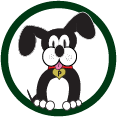 Pinecrest Parent Council AgendaMarch 6, 20187:00 PMCall to OrderWelcome and IntroductionApproval of agendaApproval of February 2018 minutesOfficer ReportsPresidents: Katie Van Dorn and Lisa ParkerVice President: Tanya MerrittTreasurer: Amy Adams Secretary: Meghan DrouareVolunteer Coordinator: Ellie VlahosBook Fair Coordinator: Christe AlwinPrincipal: Amy WebsterTeacher Representative Board of Education representativeOld/New BusinessMulticultural NightNewsletter Box Tops for Education Spirit wear orders OtherUpcoming Events: Science fair – March 13Book fair – March 12-16The Carnival – June 1Open Discussion/QuestionsAdjournment